   			Службени лист                              			општине ПожегаРЕПУБЛИКА СРБИЈАМИНИСТАРСТВО ПОЉОПРИВРЕДЕ,ШУМАРСТВА И ВОДОПРИВРЕДЕУправа за пољопривредно земљиштеБеоград, Грачаничка 8Број: 320-11-4150/2021-14Датум: 20.04.2021. годинеОпштинска управa         31210 ПожегаТрг слободе 9Предмет: Захтев за давање сагласности на Одлуку о расписивању јавног огласа за давање у закуп пољопривредног земљишта у државној својини за територију општине ПОЖЕГАПоводом вашег захтева за давање сагласности на Одлуку о расписивању јавног огласа за давањезакуп пољопривредног земљишта у државној својини за територију општине ПОЖЕГА за 2020. годину, број 01 broj 010-99/21 од 20.04.2021. године, који сте доставили Министарству пољопривреде, шумарства и водопривреде на сагласност дана 20.04.2021. године, обавештавамо вас следеће:Чланом 64. Закона о пољопривредном земљишту („Службени гласник РС“, бр. 62/06, 65/08 – др. закон, 41/09, 112/15, 80/17 и 95/18– др. закон) прописано је да се пољопривредно земљиште у државној својини даје у закуп јавним оглашавањем, а да Одлуку о расписивању јавног огласа доноси надлежни орган јединице локалне самоуправе на чијој територији се налази пољопривредно земљиште у државној својини, уз сагласност Министарства.обзиром на напред наведно, утврђено је да су испуњени услови прописани законом, те у складу са чланом 64. став 3. Закона о пољопривредном земљишту Министарство пољопривреде,шумарства и водопривреде даје сагласност на Одлуку о расписивању јавног огласа за давање у закуп пољопривредног земљишта у државној својини за територију општине ПОЖЕГА за 2020. годину.По овлашћењу Министра бр. 119-01-4/13/2020-09 од 28.10.2020. годинеЗа Министарствов.д. Директора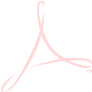 Branko Lakić	Digitally signed byBranko Lakić 428142428142	Date: 2021.04.21 09:13:46+02'00'Бранко ЛакићНа основу члана 64. став 3. Закона о пољопривредном земљишту („Службени гласник РС“, бр. 62/06, 65/08 – др. закон, 41/09, 112/15, 80/17 и 95/18– др. закон), Правилника о условима и поступку давања у закуп и на коришћење пољопривредног земљишта у државној својини („Сл. гласник РС“ бр.16/2017, 111/2017, 18/2019, 45/2019, 3/2020, 25/2020 и 133/2020) и члана 1 Одлуке о одређивању надлежног органа за спровођење поступка давања у закуп пољопривредног земљишта у државној својини («Службени лист општине ПОЖЕГА» број Слузбени лист опстин), Председник општине ПОЖЕГА је дана 20.04.2021. године, донеоОДЛУКУРАСПИСИВАЊУ ЈАВНОГ ОГЛАСА ЗА ДАВАЊЕ У ЗАКУП И НА КОРИШЋЕЊЕ ПОЉОПРИВРЕДНОГ ЗЕМЉИШТА У ДРЖАВНОЈ СВОЈИНИОПШТИНИ ПОЖЕГАрасписујеОГЛАСЗА ДАВАЊЕ У ЗАКУП И НА КОРИШЋЕЊЕ ПОЉОПРИВРЕДНОГ ЗЕМЉИШТА У ДРЖАВНОЈСВОЈИНИ У ОПШТИНИ ПОЖЕГАI- Предмет јавног надметања -Расписује се оглас за давање у закуп и на коришћење пољопривредног земљишта у државној својини по условима другог круга у општини ПОЖЕГА у следећим катастарским општинама:Увид у документацију: графички преглед катастарских парцела по катастарским општинамасписак парцела по формираним јавним надметањима (комплексима), која су предмет издавања у закуп и на коришћење, може се извршити у згради општине ПОЖЕГА, у канцеларији бр 39 сваког радног дана од 07 до 15 часова , као и на веб презентацији Управе за пољопривредно земљиште.Контакт особа Биљана Тошић, тел. 069/750388.Земљиште из овог огласа даје се у виђеном стању.Обилазак пољопривредног земљишта, које се даје у закуп и на коришћење може сеизвршити:II– Услови за пријављивање на јавно надметање-Право учешћа у јавном надметању за давање у закуп пољопривредног земљишта у државној својини има:-физичко и правно лице које је уписано у Регистар пољопривредних газдинстава и налази се у активном статусу најмање три године.Право учешћа у јавном надметању за давање на коришћење пољопривредног земљишта у државној својини за бројеве јединица јавних надметања означених * и ** у табели тачке 1. овог огласа има:-за бројеве јединица јавних надметања означених * у табели тачке 1. овог огласа има физичкоправно лице које је уписано у Регистар пољопривредних газдинстава и налази се у активном статусу; -за бројеве јединица јавних надметања означених ** у табели тачке 1. овог огласа има правнолице и предузетник које је уписано у Регистар пољопривредних газдинстава и налази се у активном статусу, које је у својству претежне делатности регистровано или има у оснивачком акту наведену енергетску делатност прописану законом којим се уређује област енергетике, а за чије обављање се користе обновљиви извори од биомасе и сточарства и да у року од три године од дана закључења уговора о коришћењу земљишта достави доказ о прибављеној употребној дозволи за енергетски објекат за чији рад се планира коришћење обновљивих извора од биомасе који гласи на име лица са којим је закључен уговор о коришћењу, у супротном уговор престаје да важи, а Регистрованом пољопривредном газдинству се утврђује пасиван статус .Поступак јавног надметања спроводи се електронским путем, преко веб-апликације за спровођење јавног надметања - https://gp.upz.minpolj.gov.rs/InzemBid (у даљем тексту:Апликација) која се налази на званичној веб-презентацији Управе за пољопривредно земљиште.Поступак јавног надметања одржава се ако је благовремено достављена најмање једна уредна пријава на јавни оглас у Aпликацији за спровођење јавног надметања и ако се достави доказ о уплати депозита за свако јавно надметање појединачно.Понуђач je дужaн да заједно са пријавом за јавно надметање достави доказ о уплати депозита у тачном динарском износу наведеном у табели тачке 1. овог огласа, за свако јавно надметање појединачно, на рачун општинске управе ПОЖЕГА број: 840-1235804-56, осим ако је за јединицу јавног надметања утврђен износ депозита мањи од 1.000 динара, понуђач не мора да уплати депозит и достави доказ ради учешћа на јавном надметању за ту јединицу јавног надметања.Свим понуђачима, осим најповољнијем, уплаћени депозит ће се вратити након јавног надметања. Најповољнијем понуђачу депозит ће бити урачунат у годишњу закупнину. Ако најповољнији понуђач одустане, најповољнијим понуђачем сматра се лице које је следеће по реду на ранг листи понуђача. У случају да најповољнији понуђач одустане од своје понуде депозит се не враћа.Најповољнији понуђач јесте понуђач који испуњава услове за закуп и коришћење пољопривредног земљишта из закона којим се уређује пољопривредно земљиште и понуди највишу цену закупа за јединицу јавног надметања.Ако се за јединицу јавног надметања пријави више учесника који испуњавају услове за закуп и коришћење пољопривредног земљишта и која су понудила највишу цену закупа у истом износу, даје се у закуп оном понуђачу чија је пријава прва пристигла у Апликацију.Право закупа и коришћења пољопривредног земљишта у државној својини немају правна и физичка лица уписана у Регистар пољопривредних газдинстава која:су у пасивном статусу;нису испунила све обавезе из претходних или текућих уговора о закупу пољопривредног земљишта у државној својини;су извршила ометање поседа пољопривредног земљишта у државној својини;су нарушавала несметано одвијање било ког дела поступка јавног надметања приликом давања пољопривредног земљишта у државној својини у закуп;су бесправно користила пољопривредно земљиште у државној својини;су дала закупљено пољопривредно земљиште у државној својини у подзакуп.III– Документација за пријављивање на јавно надметање –Испуњеност услова за пријављивање на јавно надметање за закуп пољопривредног земљиштадржавној својини понуђач доказује следећом докуменатацијом:за физичко лице:-потврда о активном статусу из Регистра пољопривредних газдинстава за три године; -лична карта или очитана лична карта за личне карте са чипом.за правно лице:-потврда о активном статусу из Регистра пољопривредних газдинстава за три године; -извод из привредног регистра (не старији од шест месеци).Испуњеност услова за пријављивање за коришћење пољопривредног земљишта у државној својини за пољопривредну производњу за бројеве јединица јавних надметања означени * у табели тачке 1. овог огласа понуђач доказује следећом докуменатацијом:-за физичка лица личном картом или очитаном личном картом за личне карте са чипом и потврдом о активном статусу у Регистру пољопривредних газдинстава ;за правна лицa изводом из привредног регистра (не старији од шест месеци) и потврдом о активном статусу у Регистру пољопривредних газдинстава;Испуњеност услова за пријављивање на јавно надметање за коришћење пољопривредног земљишта у државној својини за производњу енергије из обновљивих извора од биомасе и сточарства понуђач за бројеве јединица јавних надметања означених ** у табели тачке 1. овог огласа доказује следећом докуменатацијом:-потврдом о активном статусу у Регистру пољопривредних газдинстава;-изводом из привредног регистра (не старији од шест месеци), односно оснивачким актом као доказ да је регистровано за енергетску делатност за чије обављање се користе обновљиви извори од биомасе и сточарства.Понуђач се пријављује и прилаже скенирану, односно фотографисану документацију којом доказује испуњеност услова за остваривање права закупа и коришћења путем Апликације , и то:за закуп пољопривредног земљишта у државној својини документацију наведену у делу III тачка 1. овог огласа и доказ о уплати депозита;за коришћење пољопривредног земљишта у државној својини за пољопривредну производњу документацију наведену у делу III тачка 2. овог огласа;за коришћење пољопривредног земљишта у државној својини за производњу енергије из обновљивих извора од биомасе и сточарства документацију наведену у делу III тачка 3. овог огласа;Понуђач одговара за тачност података које уноси у Апликацију, као и за веродостојност исправа које прилаже, а које морају да буду читљиве.IV– Рок за подношење пријаве -Рок пријављивање и подношење документације у Апликацију је до 15:00 сати, дана 05.05.2021. године.Непотпуне пријаве неће се разматрати.Једном поднета пријава са понудом не може се мењати.V– Јавно надметање -Отварање понуда за давање у закуп и на коришћење земљишта из дела I. тачке 1. овог огласа одржаће, и то:Након истека рока за пријаву из дела IV овог огласа, а пре дана одређеног за отварање понуда из дела V овог огласа, надлежни орган јединице локалне самоуправе утврђује испуњеност услова за остваривање права закупа и коришћења свих подносилаца захтева на основу документације приложене у Апликацији.На дан отварања понуда, из дела V овог огласа, из Апликације се према висини понуде аутоматски формира ранг листа понуђача за које је утврђено да испуњавају услове за закуп и коришћење пољопривредног земљишта.Ранг листа понуђача објављује се на званичној веб – презентацији Управе за пољопривредно земљиште и садржи списак лица који испуњавају услове за остваривање права закупа и коришћења пољопривредног земљишта рангираних према висини понуде, време доставе захтева и списак лицакоји не испуњавају услове за остваривање права закупа пољопривредног земљишта.VI- Плаћање закупнине -Закупнина ће бити прерачуната у eвре по средњем курсу Народне банке Србије на дан отварања понуда .Закупнина се плаћа унапред у динарској противвредности по средњем курсу Народне банке Србије на дан уплате.VII– Уплата закупнине и средства обезбеђења плаћања -Најповољнији понуђач је у обавези да у року од 8 дана од правноснажности одлуке достави доказ о уплати закупнине у износу утврђеном правоснажном одлуком о давању у закуп пољопривредног земљишта у државној својини, умањеном за износ уплаћеног депозита, које ће доставити Министарству пољопривреде, шумарства и водопривреде преко општинске управе општине ПОЖЕГА.Уколико је период закупа дужи од једне године, закупнина се плаћа најкасније до 30.септембра за сваку наредну годину закупа, а уз уплатницу за прву годину закупа потребно је доставити и :гаранцију пословне банке у висини годишње закупнине пољопривредног земљишта илиуговор о јемству између Министарства као повериоца и правног лица као јемца илидоказ о уплати депозита у висини једне годишње закупнине као средство обезбеђења плаћања закупнине, а који ће се у случају редовног плаћања рачунати као плаћена закупнина за последњу годину закупаОву одлуку објавити на веб презентацији Управе за пољопривредно земљиште, у дневном листу/службеном гласилу јединице локалне самоуправе/локалном листу/ на огласној табли општинске управе ПОЖЕГА и месним канцеларијама, и на веб презентацији општине ПОЖЕГА, с тим што ће се рок за подношење пријаве рачунати од дана објављивања на веб презентацији Управе за пољопривредно земљиште.РЕПУБЛИКА СРБИЈАОПШТИНА ПОЖЕГАПредседник општинеСадржај:										       стр.БРОЈ 8/21, ПОЖЕГА,  21. АПРИЛ 2021. ГОДИНЕКОБрој јединицеПовршина (ха)Почетна ценаДепозитПериодСтепенјавног(дин/ха)(дин) 50%закупазаштитенадметањаЛопаш10,05986.292,98188,1615Лопаш20,597420.975,956.265,5115Лопаш30,193818.644,741.806,6715Лопаш40,182616.314,731.489,5315Лопаш50,141720.975,941.486,1415Лопаш60,41354.893,951.011,8215Лопаш70,342920.975,943.596,3215Лопаш80,256618.762,862.407,2715Лопаш90,00756.293,3323,6015Лопаш100,11366.292,87357,4315Пилатовићи110,434220.975,934.553,8715Пилатовићи120,160220.975,971.680,1715Пилатовићи130,02405.179,5862,1515Бакионица140,827313.206,525.462,8715Бакионица150,409113.206,502.701,3915Бакионица160,332620.975,953.488,3015Бакионица170,01583.962,0331,3015Бакионица180,05363.728,9299,9315Висибаба190,083020.975,90870,5015Висибаба200,100320.975,971.051,9415Висибаба210,037625.895,74486,8415Висибаба222,08214.893,955.094,8415Висибаба230,004623.565,2254,2015Висибаба256,325120.975,9466.337,4615Висибаба270,889116.314,757.252,7215Висибаба284,541416.314,7537.045,9015Врањани310,03593.728,9766,9315Врањани320,04503.728,8983,9015Глумач330,233320.975,952.446,8415Глумач340,303223.565,773.572,5715Глумач350,027110.876,38147,3715Глумач360,00626.293,5519,5115Глумач370,017523.565,71206,2015Глумач380,047723.565,83562,0415Глумач390,022410.876,34121,8115Глумач400,195020.975,952.045,1515Глумач410,168920.975,961.771,4215Глумач420,245123.565,772.887,9815Глумач430,03546.292,94111,3815Глумач440,005410.875,9329,3615Годовик450,23837.069,95842,3815Годовик460,02081.048,5610,9015Годовик471,118420.975,9411.729,7415Годовик480,28443.961,71563,3515Годовик490,154718.644,731.442,1715Горња500,83403.263,421.360,8415ДобрињаГорња510,18364.893,95449,2615ДобрињаГорња520,38932.641,54514,1715ДобрињаГорња530,67803.263,421.106,3015ДобрињаГорња540,57192.641,53755,3415ДобрињаГорња550,438610.876,492.385,2115ДобрињаГорња560,212110.876,521.153,4515ДобрињаГорња570,473817.075,694.045,2315ДобрињаГоробиље580,01314.893,8932,0515Горобиље590,70016.292,902.202,8315Горобиље600,565216.314,764.610,5515Горобиље610,07577.070,01267,6015Горобиље620,424818.644,753.960,1415Горобиље630,70006.292,902.202,5115Горобиље640,01617.070,1956,9115Горобиље650,04357.069,89153,7715Горобиље660,350823.565,764.133,4315Горобиље670,02091.048,8010,9615Горобиље680,02201.048,6411,5315Горобиље690,02367.069,9283,4215Горобиље700,32044.893,95784,0115Горобиље710,43404.893,941.061,9815Горобиље720,58664.893,951.435,3915Горобиље730,10003.729,00186,4515Горобиље740,467814.160,523.312,1415Гугаљ750,62033.961,711.228,7215Доња760,17313.263,43282,4515ДобрињаДоња770,60405.974,541.804,3115ДобрињаДоња780,076718.644,72715,0215ДобрињаДоња791,66765.593,424.663,7915ДобрињаДоња800,632913.206,514.179,2015ДобрињаДоња810,21794.893,94533,1915ДобрињаДоња820,573018.644,765.341,7215ДобрињаДоња830,06573.728,92122,4915ДобрињаДоња840,63163.728,941.177,6015ДобрињаДоња850,42203.961,71835,9215ДобрињаДоња860,030013.206,67198,1015ДобрињаДоња870,194816.314,731.589,0515ДобрињаДоња880,37334.893,95913,4515ДобрињаДражинови890,04744.893,88115,9815ћиДражинови900,876418.644,768.170,1315ћиДражинови910,785813.206,525.188,8415ћиДражинови920,20383.961,73403,7015ћиДражинови930,31794.893,96777,8915ћиДражинови940,56284.893,961.377,1615ћиДражинови950,774218.644,767.217,3815ћиДражинови960,55125.316,911.465,3415ћиГоробиље650,04357.069,89153,7715Горобиље660,350823.565,764.133,4315Горобиље670,02091.048,8010,9615Горобиље680,02201.048,6411,5315Горобиље690,02367.069,9283,4215Горобиље700,32044.893,95784,0115Горобиље710,43404.893,941.061,9815Горобиље720,58664.893,951.435,3915Горобиље730,10003.729,00186,4515Горобиље740,467814.160,523.312,1415Гугаљ750,62033.961,711.228,7215Доња760,17313.263,43282,4515ДобрињаДоња770,60405.974,541.804,3115ДобрињаДоња780,076718.644,72715,0215ДобрињаДоња791,66765.593,424.663,7915ДобрињаДоња800,632913.206,514.179,2015ДобрињаДоња810,21794.893,94533,1915ДобрињаДоња820,573018.644,765.341,7215ДобрињаДоња830,06573.728,92122,4915ДобрињаДоња840,63163.728,941.177,6015ДобрињаДоња850,42203.961,71835,9215ДобрињаДоња860,030013.206,67198,1015ДобрињаДоња870,194816.314,731.589,0515ДобрињаДоња880,37334.893,95913,4515ДобрињаДражинови890,04744.893,88115,9815ћиДражинови900,876418.644,768.170,1315ћиДражинови910,785813.206,525.188,8415ћиДражинови920,20383.961,73403,7015ћиДражинови930,31794.893,96777,8915ћиДражинови940,56284.893,961.377,1615ћиДражинови950,774218.644,767.217,3815ћиДражинови960,55125.316,911.465,3415ћиДражинови970,18784.893,93459,5415ћиДражинови980,06164.893,99150,7315ћиДражинови990,04204.894,05102,7715ћиДражинови1000,751116.314,756.127,0015ћиДражинови1010,310218.644,752.891,8015ћиДражинови1020,11095.593,42310,1515ћиДражинови1030,29293.961,69580,1915ћиДушковци1040,42693.263,41696,5715Душковци1050,303410.876,501.649,9615Душковци1060,56403.263,42920,2815Душковци1070,20712.641,53273,5315Засеље1080,176410.876,47959,3015Засеље1090,08958.028,04359,2515Засеље1100,24429.478,131.157,2815Засеље1110,144913.206,49956,8115Засеље1120,08204.893,90200,6515Засеље1130,14708.028,03590,0615Засеље1140,160116.314,741.305,9915Засеље1150,32832.174,84357,0015Засеље1160,08204.893,90200,6515Засеље1170,11752.174,81127,7715Засеље1180,19312.174,83209,9815Засеље1190,03818.028,08152,9315Здравчићи1200,23756.292,88747,2815Здравчићи1210,029320.976,11307,3015Здравчићи1220,42296.292,911.330,6315Здравчићи1230,138620.975,971.453,6315Здравчићи1240,18565.962,39553,3115Здравчићи1250,26122.641,54344,9815Здравчићи1260,039813.206,53262,8115Здравчићи1270,006413.206,2542,2615Здравчићи1280,04543.961,6789,9315Здравчићи1290,41716.292,901.312,3815Здравчићи1300,42006.292,901.321,5115Здравчићи1310,127720.975,961.339,3115Здравчићи1320,161720.975,941.695,9015Јелен До1330,095520.975,921.001,6015Јелен До1340,23835.593,41666,4515Јелен До1350,16056.292,90505,0015Јелен До1360,14085.593,39393,7715Јелен До1370,040713.206,39268,7515Јелен До1380,080318.644,71748,5815Каленићи1390,027316.314,65222,6915Каленићи1400,032916.314,89268,3815Каленићи1410,01553.961,9430,7015Каленићи1420,020818.644,71193,9015Лорет1430,080310.876,46436,6915Љутице1440,97133.263,421.584,8815Љутице1450,144313.206,51952,8515Љутице1460,12052.408,80145,1315Љутице1470,33152.408,78399,2515Љутице1480,72573.263,411.184,1315Љутице1490,052013.206,54343,3715Љутице1500,116216.314,72947,8815Љутице1510,14122.408,78170,0615Љутице1521,34206.389,504.287,3515Љутице1530,12853.263,42209,6715Љутице1545,28442.174,835.746,3315Љутице1550,83202.408,771.002,0515Љутице1560,60333.263,42984,4115Љутице1570,11743.263,46191,5615Љутице1580,026010.876,54141,3915Љутице1590,186510.876,511.014,2315Љутице1600,90903.263,421.483,2215Љутице1610,03243.263,2752,8615Љутице1620,61273.263,42999,7515Љутице1630,21963.263,43358,3215Љутице1640,13341.904,87127,0515Љутице1650,25352.502,49317,1915Љутице1660,49803.263,41812,5915Љутице1670,16963.263,44276,7415Мађер1682,032913.206,5113.423,7515Мађер1692,398418.644,7622.358,7915Мађер1700,470318.644,764.384,3115Мађер1711,164813.206,517.691,4715Мађер1720,040818.644,85380,3515Мађер1730,57093.263,43931,5415Мађер1745,84694.893,9514.307,2215Мала1750,30863.078,97475,0815ЈежевицаМала1760,39324.326,35850,5615ЈежевицаМала1770,86263.961,711.708,6815ЈежевицаМилићево1780,018520.975,68194,0215СелоМилићево1790,02665.593,2374,3915СелоМилићево1800,29695.593,43830,3415СелоМилићево1810,66543.263,421.085,7415СелоМилићево1820,235220.975,942.466,7715СелоМршељи1830,24841.605,84199,4415Мршељи1844,04081.605,843.244,4415Мршељи1851,37631.605,841.105,0615Мршељи1860,07193.263,42117,3215Папратишт1870,241710.876,501.314,4215еПожега1880,16307.069,94576,2015Пожега1890,134723.565,781.587,1515Пожега1900,475118.644,774.429,0615Пожега1910,195923.565,752.308,2615Пожега1920,016423.565,85193,2415Пожега1930,131223.565,781.545,9115Пожега1940,11031.048,5957,8315Пожега1950,045123.565,85531,4115Пожега1960,027918.644,80260,0915Пожега1970,025523.565,88300,4615Пожега1980,005325.896,2368,6215Пожега1990,13846.292,92435,4715Пожега2000,035323.565,72415,9315Пожега2010,00927.069,5732,5215Пожега2020,282223.565,733.325,1215Пожега2030,00987.768,3738,0615Пожега2040,145320.975,911.523,9015Пожега2050,120725.895,771.562,8115Пожега2060,174325.895,752.256,8115Пожега2070,040023.565,75471,3115Пожега2080,029123.565,64342,8815Пожега2090,425123.565,755.008,9015Пожега2100,04577.070,02161,5515Пожега2110,070825.895,76916,7115Пожега2120,003723.564,8643,5915Пожега2130,012623.565,87148,4615Пожега2140,04107.070,00144,9315Пожега2150,411323.565,744.846,2915Пожега2160,085125.895,771.101,8615Пожега2170,02767.768,12107,2015Пожега2180,119523.565,771.408,0515Пожега2190,009223.565,22108,4015Пожега2200,021420.976,17224,4415Пожега2210,025525.895,69330,1715Пожега2220,025723.565,76302,8215Пожега2230,37327.069,961.319,2515Пожега2240,26001.048,62136,3215Пожега2250,002023.565,0023,5615Милићево1810,66543.263,421.085,7415СелоМилићево1820,235220.975,942.466,7715СелоМршељи1830,24841.605,84199,4415Мршељи1844,04081.605,843.244,4415Мршељи1851,37631.605,841.105,0615Мршељи1860,07193.263,42117,3215Папратишт1870,241710.876,501.314,4215еПожега1880,16307.069,94576,2015Пожега1890,134723.565,781.587,1515Пожега1900,475118.644,774.429,0615Пожега1910,195923.565,752.308,2615Пожега1920,016423.565,85193,2415Пожега1930,131223.565,781.545,9115Пожега1940,11031.048,5957,8315Пожега1950,045123.565,85531,4115Пожега1960,027918.644,80260,0915Пожега1970,025523.565,88300,4615Пожега1980,005325.896,2368,6215Пожега1990,13846.292,92435,4715Пожега2000,035323.565,72415,9315Пожега2010,00927.069,5732,5215Пожега2020,282223.565,733.325,1215Пожега2030,00987.768,3738,0615Пожега2040,145320.975,911.523,9015Пожега2050,120725.895,771.562,8115Пожега2060,174325.895,752.256,8115Пожега2070,040023.565,75471,3115Пожега2080,029123.565,64342,8815Пожега2090,425123.565,755.008,9015Пожега2100,04577.070,02161,5515Пожега2110,070825.895,76916,7115Пожега2120,003723.564,8643,5915Пожега2130,012623.565,87148,4615Пожега2140,04107.070,00144,9315Пожега2150,411323.565,744.846,2915Пожега2160,085125.895,771.101,8615Пожега2170,02767.768,12107,2015Пожега2180,119523.565,771.408,0515Пожега2190,009223.565,22108,4015Пожега2200,021420.976,17224,4415Пожега2210,025525.895,69330,1715Пожега2220,025723.565,76302,8215Пожега2230,37327.069,961.319,2515Пожега2240,26001.048,62136,3215Пожега2250,002023.565,0023,5615Пожега2260,152023.565,721.790,9915Пожега2270,157523.565,781.855,8015Пожега2280,11305.593,45316,0315Пожега2290,22985.179,63595,1415Пожега2300,053223.565,79626,8515Пожега2310,236220.975,952.477,2615Пожега2320,01897.069,8466,8115Пожега2330,32467.768,241.260,7815Пожега2340,037223.565,86438,3215Пожега2350,646825.895,768.374,6915Пожега2360,002525.896,0032,3715Пожега2370,018920.976,19198,2215Пожега2380,018823.565,96221,5215Пожега2390,13727.069,97485,0015Пожега2400,177523.565,752.091,4615Пожега2410,003223.565,6337,7015Пожега2422,946523.565,7534.718,2415Пожега2430,045320.975,94475,1015Пожега2440,010225.896,08132,0715Пожега2450,44526.292,901.400,8015Пожега2460,246723.565,752.906,8315Пожега2470,22157.768,26860,3315Пожега2480,047223.565,68556,1515Пожега2490,974523.565,7511.482,4115Пожега2500,01667.069,8858,6815Пожега2510,027923.565,59328,7415Пожега2520,001325.892,3116,8315Пожега2530,229823.565,752.707,7015Пожега2540,102325.895,801.324,5715Пожега2550,074823.565,78881,3615Пожега2560,03716.292,99116,7315Пожега2570,370325.895,764.794,6015Пожега2580,029523.565,76347,5915Пожега2590,027425.895,62354,7715Пожега2600,215523.565,752.539,2115Пожега2610,004320.976,7445,1015Пожега2620,003923.566,6745,9515Пожега2630,077823.565,81916,7115Пожега2640,143423.565,761.689,6615Пожега2650,059523.565,71701,0815Пожега2660,037023.565,68435,9615Пожега2670,030623.565,69360,5515Пожега2680,03564.371,3577,8115Пожега2690,036823.565,76433,6115Пожега2700,07027.768,23272,6615Пожега2710,031223.565,71367,6215Пожега2720,203923.565,772.402,5315Пожега2730,012023.565,83141,3915Пожега2740,074023.565,81871,9315Пожега2750,000625.900,007,7715Пожега2760,049223.565,65579,7115Пожега2770,22597.069,94798,5515Пожега2780,10627.069,96375,4115Пожега2790,052923.565,78623,3115Пожега2800,185823.565,772.189,2615Пожега2810,070823.565,82834,2315Пожега2821,10463.263,421.802,3815Пожега2830,305324.237,343.699,8315Пожега2840,043724.269,57530,2915Пожега2850,114724.376,291.397,9815Пожега2860,056324.265,19683,0615Пожега2870,089525.895,751.158,8315Пожега2880,050924.440,08622,0015Пожега2890,11297.069,97399,1015Пожега2900,058224.298,45707,0815Пожега2910,116223.932,701.390,4915Пожега2920,066718.981,71633,0415Пожега2930,090824.268,831.101,8015Пожега2940,075919.600,13743,8215Пожега2950,664323.789,887.901,8115Пожега2960,22987.069,97812,3415Пожега2970,00157.066,675,3015Пожега2980,07364.712,91173,4315Пожега2990,00064.716,671,4115Пожега3000,355025.895,754.596,4915Пожега3010,015725.895,54203,2815Пожега3020,056423.565,78664,5515Пожега3030,181422.429,662.034,3715Пожега3040,097922.744,841.113,3615Пожега3050,003720.975,6838,8015Пожега3060,016420.976,22172,0015Пожега3070,019623.565,82230,9415Пожега3085,943423.565,7570.030,3415Пожега3090,034925.895,70451,8815Пожега3100,173125.895,782.241,2815Пожега3110,036023.565,83424,1815Пожега3120,009023.565,56106,0415Пожега3130,047723.565,83562,0415Пожега3140,094023.565,741.107,5915Пожега3150,198423.565,732.337,7215Пожега3160,03565.179,4992,1915Пожега3170,003220.975,0033,5615Пожега3180,01063.729,2519,7615Пожега3190,031425.895,86406,5615Пожега3200,302123.565,743.559,6015Пожега3210,031420.975,80329,3215Пожега3220,06326.292,88198,8515Пожега3230,04246.292,92133,4115Пожега3240,006125.895,0878,9815Пожега3250,785325.895,7610.167,9715Пожега3260,300923.565,743.545,4615Пожега3270,030125.895,68389,7315Пожега3280,102725.895,721.329,7415Пожега3290,055525.895,68718,6015Пожега3300,019525.895,90252,4815Пожега3310,085425.895,781.105,7515Пожега3320,013025.895,38168,3215Пожега3330,200023.565,752.356,5715Пожега3340,359425.895,774.653,4715Пожега3350,215723.565,742.541,5615Пожега3360,02274.893,8355,5415Пожега3370,206523.565,762.433,1615Пожега3380,07106.292,96223,4015Пожега3390,030723.565,80361,7315Пожега3400,119024.589,751.463,0915Пожега3410,039925.352,63505,7815Пожега3420,106925.895,791.384,1315Пожега3430,162423.572,911.914,1215Пожега3440,145023.951,381.736,4715Пожега3450,566425.895,767.333,6815Пожега3460,04326.447,92139,2715Пожега3470,020825.324,52263,3715Пожега3480,114724.171,141.386,2115Пожега3490,091423.746,721.085,2215Пожега3500,18547.069,96655,3815Пожега3510,622925.895,768.065,2315Пожега3520,110223.565,791.298,4715Пожега3530,292923.565,763.451,2015Пожега3540,13527.069,97477,9315Пожега3550,13947.069,94492,7715Пожега3560,33167.069,961.172,2015Пожега3570,36577.069,951.292,7415Пожега3580,02227.069,8278,4715Пожега3590,12887.069,95455,3015Пожега3600,93485.593,422.614,3615Пожега3610,08133.263,47132,6615Пожега3620,26404.712,92622,1015Пожега3630,03654.712,8886,0115Пожега3640,03164.712,9774,4615Пожега3650,17954.712,92422,9815Пожега3660,148420.975,941.556,4115Пожега3670,226520.975,942.375,5215Пожега3680,147220.975,951.543,8315Пожега3690,119120.975,901.249,1115Пожега3700,028520.975,79298,9015Пожега3710,081620.975,98855,8215Пожега3720,045720.975,93479,3015Пожега3730,005420.975,9356,6315Пожега3740,007020.975,7173,4115Пожега3750,216323.565,742.548,6315Пожега3760,008223.565,8596,6215Пожега3770,154123.565,741.815,7415Пожега3780,052823.565,72622,1315Пожега3790,065918.644,76614,3415Пожега3800,017223.565,70202,6615Пожега3810,073323.565,76863,6815Пожега3820,013223.565,91155,5315Пожега3830,007823.565,3891,9015Пожега3840,022623.565,93266,2915Пожега3850,009423.565,96110,7615Пријановић4160,20451.048,61107,2215иПријановић4170,03721.048,6619,5015иПријановић4180,02681.048,5114,0515иПријановић4190,10711.048,6556,1515иПријановић4200,14481.048,6275,9215иПријановић4210,03061.048,6916,0415иПријановић4220,052818.644,70492,2215иПријановић4230,328118.644,773.058,6715иРадовци4240,141823.565,731.670,8115Расна4250,01745.593,6848,6615Расна4260,058523.565,81689,3015Расна4270,07105.593,38198,5615Расна4280,350320.975,933.673,9315Расна4290,416820.975,944.371,3815Расна4300,601120.975,946.304,3215Речице4310,37242.641,54491,8515Роге4320,011913.206,7278,5815Роге4330,234918.644,742.189,8215Роге4340,214013.206,501.413,0915Роге4350,072518.644,83675,8715Роге4360,208610.000,191.043,0215Роге4370,10257.556,98387,2915Роге4380,01922.408,8523,1215Роге4390,923616.314,757.534,1515Роге4400,31974.893,96782,3015Роге4410,102418.644,73954,6115Роге4420,047510.876,42258,3115Роге4430,533410.876,512.900,7615Роге4440,032018.644,69298,3115Роге4450,060713.206,59400,8215Роге4460,043618.644,72406,4515Роге4470,03204.894,0678,3015Роге4480,15624.893,92382,2115Роге4490,02892.408,6534,8015Роге4500,058913.206,45388,9315Роге4510,080913.206,55534,2015Роге4520,38443.263,42627,2315Роге4530,060218.644,68561,2015Роге4540,15284.893,98373,9015Роге4550,08126.097,78247,5715Роге4560,07295.593,42203,8815Роге4570,114211.073,38632,2915Роге4580,07214.893,90176,4215Роге4590,041613.206,49274,6915Роге4600,225010.876,491.223,6015Роге4610,074318.644,82692,6515Роге4620,173916.314,781.418,5715Роге4630,202610.391,411.052,6515Роге4640,048018.644,79447,4715Роге4650,329816.314,742.690,3015Роге4660,174718.644,761.628,6215Роге4670,15064.893,96368,5115Роге4680,125416.314,751.022,9315Роге4690,07235.593,36202,2015Роге4700,200718.644,741.871,0015Роге4710,21953.728,93409,2515Роге4720,02995.593,3183,6215Роге4730,007118.645,0766,1915Роге4740,241818.644,752.254,1515Роге4750,120013.206,50792,3915Роге4760,473718.644,754.416,0115Роге4770,37559.779,971.836,1915Роге4780,03963.263,3864,6115Роге4790,199616.314,731.628,2115Роге4800,330218.644,763.078,2515Роге4810,105418.644,78982,5815Роге4820,177618.644,761.655,6515Роге4830,068018.644,71633,9215Роге4840,078213.206,52516,3715Роге4850,074016.314,73603,6415Роге4860,01034.894,1725,2015Роге4870,66983.961,701.326,7715Роге4880,17273.263,40281,7915Роге4890,106416.314,76867,9415Роге4900,053613.206,53353,9315Роге4910,112415.513,79871,8715Роге4920,135316.314,781.103,6915Роге4930,16043.961,72317,7315Роге4940,043218.644,68402,7215Роге4950,303510.876,511.650,5115Роге4960,187218.644,761.745,1515Роге4970,32319.659,801.560,5415Роге4980,16004.893,94391,5115Роге4990,142017.405,561.235,7915Роге5000,114418.644,761.066,4815Роге5010,265618.644,772.476,0215Роге5020,239616.314,731.954,5015Роге5030,090418.644,80842,7415Роге5040,112810.897,07614,5915Роге5050,033310.876,58181,0915Роге5060,198010.876,521.076,7715Роге5070,135518.644,721.263,1815Роге5080,024018.644,58223,7315Роге5090,039018.644,87363,5715Роге5100,063418.644,79591,0415Роге5110,190316.314,771.552,3515Роге5120,178413.206,501.178,0215Роге5130,17626.980,59614,9915Роге5140,32724.893,95800,6515Роге5150,55704.893,951.362,9615Роге5160,086016.314,77701,5315Роге5171,000013.206,516.603,2515Роге5180,204710.876,501.113,2115Роге5190,048316.314,70394,0015Роге5200,091216.314,80743,9515Роге5210,04301.048,6022,5415Роге5220,220818.644,752.058,3815Роге5230,041018.644,88382,2215Роге5240,097418.644,76908,0015Роге5250,08911.048,6046,7115Роге5260,331810.876,491.804,4115Роге5270,10654.893,99260,6015Роге5280,08025.593,39224,2915Роге5290,037018.644,86344,9315Роге5300,067718.644,76631,1215Роге5310,025018.644,80233,0615Роге5320,062610.876,52340,4315Роге5330,229010.876,511.245,3615Роге5340,19034.893,96465,6615Роге5350,54664.893,941.337,5115Роге5360,160413.206,481.059,1615Роге5370,34209.152,311.565,0415Роге5380,046618.644,85434,4215Роге5390,06003.263,5097,9015Роге5400,056513.206,55373,0815Роге5410,411313.206,522.715,9215Роге5420,48263.961,71955,9615Роге5430,397510.876,502.161,7015Роге5440,140818.644,741.312,5915Роге5450,042913.206,53283,2815Роге5460,070416.314,77574,2815Роге5470,09084.893,94222,1815Роге5480,03198.028,21128,0515Роге5490,02672.174,9129,0315Роге5500,11233.263,40183,2415Роге5510,025410.876,38138,1315Роге5520,078210.876,47425,2715Роге5530,080716.314,75658,3015Роге5540,19703.263,40321,4415Рупељево5550,19072.641,53251,8715Рупељево5560,06302.641,5983,2115Рупељево5570,127710.876,51694,4615Сврачково5580,03923.263,5263,9615Сврачково5590,100613.206,46664,2815Сврачково5600,106013.206,51699,9415Сврачково5610,38643.263,43630,4915Сврачково5620,171813.206,521.134,4415Сврачково5630,31713.263,42517,4115Сврачково5640,047913.206,47316,2915Сврачково5650,05781.048,6230,3015Сврачково5660,355610.876,491.933,8415Сврачково5670,105113.206,47694,0015Сврачково5680,171113.206,491.129,8115Сврачково5690,092213.206,51608,8215Сврачково5700,03062.174,8433,2715Сврачково5710,440110.876,512.393,3715Сврачково5720,095013.206,53627,3115Сврачково5730,29962.174,83325,7915Сврачково5740,11692.174,85127,1215Сврачково5750,00563.264,299,1415Сврачково5760,17983.263,40293,3815Сврачково5770,019613.206,63129,4215Сврачково5780,292013.206,511.928,1515Сврачково5790,535113.206,503.533,4015Сврачково5800,38433.263,41627,0615Сврачково5810,16782.641,54221,6215Сврачково5820,186410.876,501.013,6915Сврачково5830,04192.174,9445,5615Сврачково5840,050113.206,59330,8215Сврачково5850,15602.174,81169,6315Сврачково5860,46773.263,42763,1515Сврачково5870,637810.876,503.468,5115Сврачково5880,21608.028,06867,0315Сврачково5890,091510.876,50497,6015Сврачково5900,25013.263,41408,0915Сврачково5910,132110.876,53718,3915Сврачково5920,130113.206,53859,0815Сврачково5930,194410.876,491.057,1915Средња5940,020116.314,93163,9615ДобрињаСредња5950,130120.975,941.364,4815ДобрињаСредња5960,195620.975,922.051,4415ДобрињаСредња5970,20002.725,10272,5115ДобрињаСредња5980,308620.975,963.236,5915ДобрињаТабановићи5990,070010.876,57380,6815Табановићи6000,14123.961,69279,6915Тврдићи6010,042913.206,53283,2815Тврдићи6020,020313.206,40134,0415Тврдићи6030,016713.206,59110,2715Тометино6041,34162.408,771.615,8015ПољеТометино6050,58722.408,77707,2115ПољеТометино6061,07083.961,712.121,1015ПољеТометино6070,45453.263,41741,6115ПољеТометино6081,09182.793,741.525,1015ПољеТометино6090,32172.408,77387,4515ПољеТометино61020,83191.978,7520.610,5615ПољеТучково6110,05843.728,94108,8815Тучково6120,00701.048,573,6715Тучково6130,01371.048,917,1815Тучково6140,48331.048,62253,4015Тучково6150,31911.048,61167,3015Тучково6160,37941.048,63198,9215Тучково6170,56001.048,63293,6115Тучково6180,53481.048,62280,4015Тучково6190,91221.048,62478,2715Тучково6200,10381.048,6554,4215Тучково6210,03551.048,7318,6115Тучково6220,00141.050,000,7315Тучково6230,05231.048,5727,4215Тучково6240,32692.139,77349,7415Тучково6250,35341.048,61185,2915Тучково6260,10041.048,6152,6415Тучково6270,80501.048,62422,0715Тучково6280,09831.048,6351,5415Тучково6290,24761.048,63129,8215Тучково6300,14785.593,44413,3515Тучково6310,08641.048,6145,3015Тучково6320,19051.048,6199,8815Тучково6330,31131.048,63163,2215Тучково6340,09581.048,6450,2315Тучково6350,45931.048,62240,8115Тучково6360,02291.048,4712,0015Тучково6371,05461.048,62552,9315Тучково6380,51791.048,62271,5415Тучково6390,29161.048,63152,8915Тучково6400,10621.048,5955,6815Тучково6410,24691.048,60129,4515Тучково6420,23891.048,64125,2615Тучково6430,18351.048,6196,2115Тучково6440,18371.048,6196,3115Тучково6450,07181.048,6137,6415Тучково6460,38281.048,62200,7015Тучково6470,04291.048,7222,4915Тучково6480,25541.048,63133,9115Тучково6490,03721.048,6619,5015Тучково6500,04021.048,5121,0715Тучково6510,37051.048,61194,2515Тучково6520,98451.048,62516,1815Тучково6530,09431.048,5749,4415Тучково6540,18741.048,6198,2515Тучково6550,00801.048,754,1915Тучково6560,05041.048,6126,4215Тучково6570,055418.644,77516,4615Узићи6580,054120.975,97567,4015Честоброди6590,096710.876,53525,8815цаУкупно188,9763КОДанаОд (часова)Бакионица28.04.202107-15Честобродица28.04.202107-15Доња Добриња28.04.202107-15Дражиновићи28.04.202107-15Душковци28.04.202107-15Глумач28.04.202107-15Годовик28.04.202107-15Горња Добриња28.04.202107-15Горобиље28.04.202107-15Гугаљ28.04.202107-15Јелен До28.04.202107-15Каленићи28.04.202107-15Љутице28.04.202107-15Лопаш28.04.202107-15Лорет28.04.202107-15Мађер28.04.202107-15Мала Јежевица28.04.202107-15Милићево Село28.04.202107-15Мршељи28.04.202107-15Папратиште28.04.202107-15Пилатовићи28.04.202107-15Пожега28.04.202107-15Пријановићи28.04.202107-15Радовци28.04.202107-15Расна28.04.202107-15Речице28.04.202107-15Роге28.04.202107-15Рупељево28.04.202107-15Средња Добриња28.04.202107-15Сврачково28.04.202107-15Табановићи28.04.202107-15Тометино Поље28.04.202107-15Тучково28.04.202107-15Тврдићи28.04.202107-15Узићи28.04.202107-15Висибаба28.04.202107-15Врањани28.04.202107-15Засеље28.04.202107-15Здравчићи28.04.202107-15Уколико након расписивања Огласа за јавно надметање за закуп и на коришћење пољопривредног земљишта у државној својини дође до промена површине из огласа по било ком законском основу, даљи поступак давања пољопривредног земљишта у закуп и на коришћење ће се спровести само за тако утврђену површину земљишта.Све трошкове који настану по основу закупа и коришћења пољопривривредног земљиштадржавној својини сноси лице које добије то земљиште у закуп, односно на коришћење.Земљиште из овог Огласа даје се у закуп и на коришћење искључиво за пољопривредну производњу, не може се користити у друге сврхе.Пољопривредно земљиште у државној својини груписано у јединице јавних надметања означених * и ** у табели тачке 1. овог огласа није било издато најмање последње три агроекономске године и није било предмет коришћења.Земљиште из овог огласа не може се давати у подзакуп.КОДанаПочетак у (часова)Бакионица13.05.202111:00Честобродица13.05.202111:00Доња Добриња13.05.202111:00Дражиновићи13.05.202111:00Душковци13.05.202111:00Глумач13.05.202111:00Годовик13.05.202111:00Горња Добриња13.05.202111:00Горобиље13.05.202111:00Гугаљ13.05.202111:00Јелен До13.05.202111:00Каленићи13.05.202111:00Љутице13.05.202111:00Лопаш13.05.202111:00Лорет13.05.202111:00Мађер13.05.202111:00Мала Јежевица13.05.202111:00Милићево Село13.05.202111:00Мршељи13.05.202111:00Папратиште13.05.202111:00Пилатовићи13.05.202111:00Пожега13.05.202111:00Пријановићи13.05.202111:00Радовци13.05.202111:00Расна13.05.202111:00Речице13.05.202111:00Роге13.05.202111:00Рупељево13.05.202111:00Средња Добриња13.05.202111:00Сврачково13.05.202111:00Табановићи13.05.202111:00Тометино Поље13.05.202111:00Тучково13.05.202111:00Тврдићи13.05.202111:00Узићи13.05.202111:00Висибаба13.05.202111:00Врањани13.05.202111:00Засеље13.05.202111:00Здравчићи13.05.202111:00Број: 01 broj 020-175/21                   Председник општинеДана: 19.04.2021. године                       Ђорђе Никитовић,с.р.                       Ђорђе Никитовић,с.р.-Сагласност Министарства пољопривреде, шумарства и водопривреде на Одлуку о расписивању јавног огласа за давање у закуп пољопривредног земљишта у државној својини за територију општине Пожега други круг1-1-Одлука о расписивању јавног огласа за давање у закуп и на коришћење пољопривредног земљишта у државној својини у општини Пожега по условима другог круга2-24Издавач: Скупштина општине ПожегаОдговорни уредник: Секретар Скупштине општине Пожега – Боривоје НеоричићШтампа: Општинска управа Пожега